Bastyr University – San Diego4106 Sorrento Valley Boulevard, San Diego, CA 92121Phone: 858-246-9700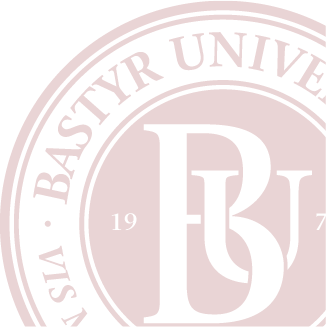 